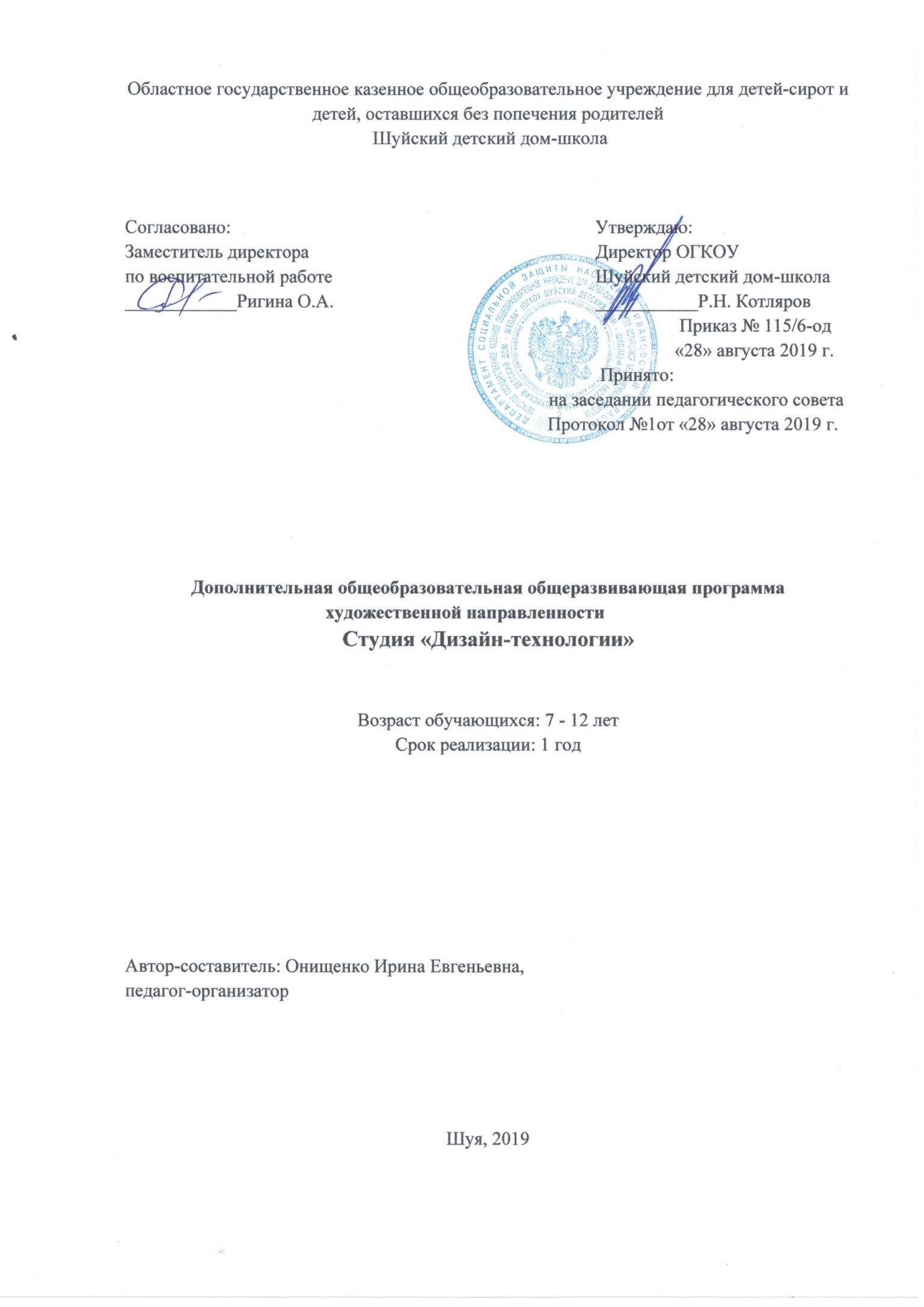 СодержаниеПояснительная записка                                                                                                     3 Цели и задачи                                                                                                                     4Формы и методы обучения                                                                                               5Планируемые результаты реализации программы                                                         6Учебно-тематический план                                                                                               8                                                                                     Методическое обеспечение программы                                                                        13Список литературы                                                                                                          15Пояснительная запискаМир, в котором живет ребенок сегодня и в котором все пребывает в движении, заставляет людей искать четкие ориентиры, преодолевать противоречивость многих представлений и знаний, образующихся в результате неудержимого потока информации. В поисках цельности, в стремлении упорядочить свои знания, в том числе и в сфере эстетической, человек обращает свой взор к истории, стремится осмыслить себя в сложных связях не только с настоящим, но и с прошлым. Здесь внимание его устремляется на все, что рождает ощущение непреходящих ценностей. Именно к таким ценностям и относится нестареющее, никогда не утрачивающее своей привлекательности художественное мышление предков, отображенное в народном искусстве.Все профессиональное искусство вышло из народного, которое является началом всякого искусства. Народная эстетика наиболее древняя, она – первооснова и один из главных источников современных эстетических воззрений. Больше всего сохранилась она в народном декоративно – прикладном искусстве, в существующих и сегодня художественных промыслах.Основным источником этой народной эстетики служила красота русской земли, которая воспитывала в людях поэтическое восприятие мира и делала их художниками, создавала чудесное совершенство форм. С другой стороны, образы родной природы обязательно воплощались в предметах, имевших практическое значение: в бытовых вещах, хозяйственной утвари, убранстве жилища, одежде, игрушках для детей и так далее. Вышитый передник или, скажем, полотенце – одновременно и бытовой предмет, и высокое искусство.Из всего многообразия видов творчества декоративно – прикладное творчество является самым популярным. Оно непосредственно связано с повседневным окружением человека и призвано эстетически формировать, оформлять быт людей и среду их обитания. Оглянувшись вокруг, можно заметить, что предметы декоративно – прикладного искусства вносят красоту в обстановку дома, на работе и в общественных местах.Простые и красивые, часто высокохудожественные, изделия народных умельцев, а также желание узнать их назначение, учат детей видеть и любить природу и людей, ценить традиции родных мест, уважать труд. Они формируют у ребенка эстетическое восприятие мира, передают детям представления народа о красоте, добре, зле, предначертании человека.С давних времен огромная часть изделий создавалась в домашних условиях. Женщины ткали полотно, шили одежду, вязали, создавали прекрасные картины. За все эти годы человечество собирало по крупицам опыт искусных мастеров, передавая и совершенствуя его от поколения к поколению. Интерес к отдельным ремеслам то ослабевал, то вновь возрастал, немало появлялось ремесел новых, а некоторые забылись навсегда.Некоторое время назад увлечение различными видами женского рукоделия пережило второе рождение. Созданная своими руками вещь приносит в дом не только красоту, но и приятную атмосферу уюта и покоя. Эти маленькие «шедевры» способны стать кульминационным центром любого интерьера и достойны коллекционирования.                                                                                                                  Немного парадоксально, что именно в наше стремительное время увсе большего числа людей появляется желание заняться шитьем, вязанием, вышиванием, плетением и так далее. В наше время рукоделие перестает быть только женским, им увлекаются все больше людей и молодых, и достаточно зрелых.Кроме того, общее увлечение родителей и детей любым видом декоративно – прикладного творчества воспитывает у детей чувство своей значимости и взаимопомощи, нужности старших и младших друг другу, сплачивает и укрепляет семью.Данная программа представляет собой разработанный дополнительный образовательный курс художественно-эстетического направления. На уроках в школе учащиеся получают лишь основные, можно сказать, ознакомительные знания в различных областях культуры, искусства и т.д., поэтому для наиболее полного изучения и создания благоприятных условий в школе функционирует детское объединение художественно-эстетического цикла. Цель программы:·  Самопознание ребенком своей личности и своих творческих способностей и возможностей.·  Содействие жизненному самоопределению учащихся.Задачи:	Обучающие:·  Познакомить воспитанников с историей и современными направлениями развития декоративно-прикладного творчества.·  Научить детей владеть различными техниками работы с материалами, инструментами и приспособлениями, необходимыми в работе.·  Обучить технологиям различных видов рукоделия.Воспитательные:·  Приобщить учащихся к системе культурных ценностей, отражающих богатство общечеловеческой культуры, в том числе и отечественной; формировать потребность в высоких культурных и духовных ценностях и их дальнейшем обогащении.·  Побуждать к овладению основами нравственного поведения и нормами гуманистической морали: доброты, взаимопонимания, милосердия, веры в созидательные способности человека, терпимости по отношению к людям, культуры общения, интеллигентности как высшей меры воспитанности.·  Способствовать развитию внутренней свободы ребенка, способности к объективной самооценке и самореализации поведения, чувства собственного достоинства, самоуважения.·  Воспитывать уважительное отношение между членами коллектива в совместной творческой деятельности.·  Развивать потребность к творческому труду, стремление преодолевать трудности, добиваться успешного достижения поставленных целей.Развивающие:·  Развивать природные задатки, творческий потенциал каждого ребенка; фантазию, наблюдательность.·  Развивать образное и пространственное мышление, память, воображение, внимание.·  Развивать положительные эмоции и волевые качества.·  Развивать моторику рук, глазомер.Мотивационные:·  Создавать комфортную обстановку на занятиях, а также атмосферу доброжелательности и сотрудничества.Социально-педагогические:·  Формирование общественной активности.·  Реализация в социуме.Программа актуальна, поскольку является комплексной, вариативной, предполагает формирование ценностных эстетических ориентиров, художественно-эстетической оценки и овладение основами творческой деятельности, определяющихся как продуктивная деятельность, в ходе которой ребенок создает новое, оригинальное, активизируя воображение и реализуя свой замысел, находя средства для его воплощения. Характерной особенностью данной программы является то, что она помогает учащимся в течение короткого промежутка времени сделать осознанный выбор в пользу того или иного вида декоративно-прикладного творчества (ДПТ), то есть самореализоваться и самоопределиться.При составлении образовательной программы “Декоративно-прикладного творчества” взята за основу с внесением изменений и поправок программа “Студия декоративно-прикладного творчества: программы, организация работы, рекомендации / авт.-сост. Л.В. Горнова и др. – Волгоград: Учитель, 2008”. Программа ориентирована на возраст обучающихся 7-15 лет и рассчитана на период обучения 2 года обучения(72 часа  год,  2 часа в неделю):группа № 1 (1-й год обучения) – учащиеся 1–2-х классов – дети в объединении новые, из рекомендаций классных руководителей и родителей следует, что большинство учащихся гиперактивны, неусидчивые, и их внимание необходимо постоянно на контроле. Дети привыкают к новым условиям организации занятий, учатся выполнять требования педагога, соблюдать дисциплину труда;группа № 2 (2-й год обучения) – учащиеся 5- 8 классов – дети в детском объединении занимаются по данной программе второй год. Дети активные, творческие, любят коллективную форму работы, оказывать помощь педагогу в работе с младшими детьми. Им нравится участвовать в конкурсах различных уровней.Формы и методы работыУчитывая возрастные и психологические особенности учащихся, для реализации программы используются различные формы и методы обучения: рассказ, беседа, объяснение, а также практические упражнения.Беседа – метод обучения, при котором педагог использует имеющиеся у учащихся знания и опыт. С помощью вопросов и полученных ответов подводит к пониманию и усвоению материала, а также осуществляет повторение и проверку пройденного.В обучении используется разновидность рассказа-объяснения, когда рассуждения и доказательства сопровождаются учебной демонстрацией.Практические упражнения – целью этих упражнений является применение теоретических знаний обучающихся в трудовой деятельности. Такие упражнения способствуют трудовому воспитанию.Механизм контроля за реализацией программы:2. Выполнение определенного задания (в середине и в конце года) с целью отслеживания динамики усложнения выполненной работы.3. Фиксация результатов участия в различных выставках-конкурсах.Планируемые  результаты реализации программы:самоопределение и самореализация личности; успешная социализация в обществе; выбор жизненного пути; организация содержательного досуга; здоровый образ жизни.Требования к знаниям и умениямПо окончании обучения учащийся должен знать:правила техники безопасности при работе с колющими, режущими инструментами и нагревательными приборами;правила личной гигиены;виды декоративно-прикладного творчества (художественная вышивка, вязание, гобелен, лоскутная пластика, бисероплетение, бумагопластика); названия и назначение инструментов и приспособлений ручного труда;название и назначение материалов, их элементарные свойства, использование, применение и доступные способы обработки;правила организации рабочего места;различать разные виды бисера;основные приемы работы с бисером;знать способы бисероплетенияправила оформления работы в рамку;правила ухода за готовыми изделиями;историю оригами; базовые фигуры;историю рукоделия «вышивка»;технику и основные приемы вышивки;технику и основные приемы ткачества на рамке;способы перевода рисунка на ткань;общие сведения о сочетании цветов;- работать с электронагревательными приборами.Учащийся должен уметь:-  Правильно организовать свое рабочее место.- Пользоваться инструментами ручного труда, применяя приобретенные навыки на практике.- Работать с электронагревательными приборами.-  Выполнять правила техники безопасности.- Приобрести навыки работы по изготовлению  изделий-  Соблюдать последовательность работ при выполнении аппликации.- Работать по шаблону.- Различать и называть вид  декоративно-прикладного творчества- Плести основные декоративные узлы и узоры.- В процессе работы ориентироваться на качество изделий.- Выполнять работы самостоятельно согласно технологии, используя умения и навыки, полученные по предмету.- Сотрудничать со своими сверстниками, оказывать товарищу помощь, проявлять самостоятельность.выполнять операции по обработке бумаги и картона;понятие «изонить»;правила составления рисунка-сколка;технику безопасности труда и личной гигиены;инструменты и приспособления для изонити;основные и дополнительные материалы;основные приемы техники изонити;технологию, изготовления сувениров с использованием изонити;пользоваться необходимыми инструментами и приспособлениями;владеть основными приемами плетения бисером.Учебно- тематический план (1-й год обучения)Учебно- тематический план (2-й год обучения)Методическое обеспечение образовательной программы.Список литературы№Тема занятияСодержаниеКоличество часовКоличество часов№Тема занятияСодержаниеТеорияПракт.1 Вводное занятиеЗнакомство с группой детей. Игры на знакомство. Правила техники безопасности труды и личной гигиены на занятиях. Содержание рабочего места.Беседа о видах декоративно-прикладного творчества. Демонстрация работ воспитанников предыдущих лет. Презентация изделий народных умельцев.2Бисероплетение – 36 часовБисероплетение – 36 часовБисероплетение – 36 часовБисероплетение – 36 часовБисероплетение – 36 часовЦепочки  –8часовЦепочки  –8часовЦепочки  –8часовЦепочки  –8часовЦепочки  –8часов2Бисероплетение как вид рукоделияИстория бисеронизания — старинного вида женского рукоделия. Инструменты и материалы. Правила безопасности при работе с бисером.113Виды работ с бисером.Плетение цепочки по выбору одной иглой. Плетение цепочки «крест» двумя иглами. Плетение различных узоров на основе цепочки «крест».Изготовление «фенечки». 24 Плетение на проволоке – 28 часов Плетение на проволоке – 28 часов Плетение на проволоке – 28 часов Плетение на проволоке – 28 часов Плетение на проволоке – 28 часов4Плоское плетениеВиды переплетений. Низание бисера на проволоку. Наращивание проволоки.Способ «Скрутка». Изготовление лаванды.135Параллельное плетение.Параллельное плетение. Схемы. Изготовление из бисера плоских животных, насекомых на проволочной основе: «Бабочка», «Стрекоза», «Мышка». Панно «Аквариум»156Цветы и листьяна проволочной основе.Изготовление цветов «Фиалка», « Мак», + Оформление изделия «Букет в вазе».197Объемное плетениеИзготовление из бисера объемных животных по схеме («Крокодильчик», «Ящерица»).17Работа с бумагой и картоном -36 часовРабота с бумагой и картоном -36 часовРабота с бумагой и картоном -36 часовРабота с бумагой и картоном -36 часовРабота с бумагой и картоном -36 часовСкладывание  – 6 часовСкладывание  – 6 часовСкладывание  – 6 часовСкладывание  – 6 часовСкладывание  – 6 часов8Бумагопластика.Виды бумаги и картона, их свойства и назначениеОперация складывания из бумаги. Условные обозначения119Искусство оригамиИстория возникнвения. Изготовление поделок «Самолетик», «Стаканчик», «Пароходик».  Изготовление самостоятельно по схеме поделок «Тюльпан», «Лебедь»13Резание  – 4 часаРезание  – 4 часаРезание  – 4 часаРезание  – 4 часаРезание  – 4 часа10Правила пользование ножницами. Резание по прямой, по косой, по кругу.Правила техники безопасности при работе с ножницами. Отработка навыков и умений пользования ножницами. Вырезание геометрических фигур и картинок.Вырезание простейших фигурок.Самостоятельное изготовление бесконечного орнамента по схеме13Склеивание – 2 часаСклеивание – 2 часаСклеивание – 2 часаСклеивание – 2 часаСклеивание – 2 часа11Виды клея, их свойства и применение. Способы и правила склеивания.Склеивание – один из видов соединения деталей. Виды клея, их свойства и применение. Способы и правила склеивания Информация о других видах скрепления деталей (ниточное, проволочное, щелевое, соединение «замочком»). Картины из вырезанных на предыдущих занятиях фигурок11Аппликация из бумаги – 6 часовАппликация из бумаги – 6 часовАппликация из бумаги – 6 часовАппликация из бумаги – 6 часовАппликация из бумаги – 6 часов12Плоская аппликация Понятие «плоская аппликация». Правила пользования трафаретами и шаблонами.Понятия «основа» и «фон».Аппликация из цветной бумаги1113Объемная аппликацияПонятие «объемная аппликация». Технология ее выполнения Картинка «Цветы в вазе».Оформление рамки к картине.13Плетение из бумаги – 4часовПлетение из бумаги – 4часовПлетение из бумаги – 4часовПлетение из бумаги – 4часовПлетение из бумаги – 4часов14Плетение из цветных полос.Технология плетения из цветных полос. Плетение птички13Технология гофрированной бумаги – 4 часаТехнология гофрированной бумаги – 4 часаТехнология гофрированной бумаги – 4 часаТехнология гофрированной бумаги – 4 часаТехнология гофрированной бумаги – 4 часа15«Гармошка»Отработка навыков складывания «гармошки». Поделки «бабочка», «птичка» из гофрированной бумаги с ниточным, проволочным и клеевым соединением.13Объемные поделки – 10 часовОбъемные поделки – 10 часовОбъемные поделки – 10 часовОбъемные поделки – 10 часовОбъемные поделки – 10 часов16Изготовление бумажных цветов из репсовой (креповой) бумагиСвойства репсовой бумаги, способов соединения элементов; уметь пользоваться шаблонами, трафаретами. Изготовление букета37Выставки– 2 ч.Выставки– 2 ч.Выставки– 2 ч.Выставки– 2 ч.Выставки– 2 ч.17Подготовка работ к итоговой выставке.Подготовка работ к итоговой выставке.218Итоговое занятиеПодведение итогов работы. Награждение учащихся.2ИтогоИтогоИтого2058№Тема занятияСодержаниеКоличество часовКоличество часов№Тема занятияСодержаниеТеорияПракт.1Вводное занятиеИнструктаж по технике безопасности. Знакомство с программой 2-го года обучения11Изонить – 10 часовИзонить – 10 часовИзонить – 10 часовИзонить – 10 часовИзонить – 10 часов2Изонить- ниточная графика Понятие «изонить». Инструменты, приспособления и материалы, используемые для работы.Заполнение угла и окружности. Понятие «рисунок-сколок».Правила изготовления сколка.Составление композиции.Изготовление декоративного панно в технике изонити.37Бумажная пластика – 48 часовБумажная пластика – 48 часовБумажная пластика – 48 часовБумажная пластика – 48 часовБумажная пластика – 48 часовКвиллинг – 12 часовКвиллинг – 12 часовКвиллинг – 12 часовКвиллинг – 12 часовКвиллинг – 12 часов3Квилинг. Введение в техникуИстория квилинга. Правила безопасности труда и личной гигиены. Содержание рабочего места Инструменты, приспособления и материалы, используемые для работы.14Виды ролловОсновные приемы выполнения роллов. Выполнение открытой и закрытой спирали; базовых роллов: глаз, квадрат, лист, треугольник и др.125Изготовление панноВыбор темы для панно. Составление схемы. Совмещение различных видов роллов в одном изделии – панно. «Выполнение панно по выбору».Оформление работ в рамку17Оригами – 20часовОригами – 20часовОригами – 20часовОригами – 20часовОригами – 20часов6Введение в оригамиИстория оригами. Виды бумаги и картона, их свойства и назначение. Правила безопасности труда и личной гигиены. Содержание рабочего места17Базовые формыПравила выполнения базовых форм. Вогнутая и выпуклая складки, защип, фестон, специальные приемы. Изучение схематических обозначений способов сгибания и складывания128Выполнение моделей, декоративного и модульного оригамиЗакрепление навыков складывания. Изготовление моделей по выбору: животные, люди, цветы; игрушки, игры, движущиеся модели оригами; трюки и забавы; декоративное оригами; модульное оригамиВыполнение модели оригами по выбору179КусудамаКусудама как вид оригами, сходства и различия.Технология изотовления модулей. Изготовление кусудам «Лилия» и «Роза».17Художественное вырезание -12 часовХудожественное вырезание -12 часовХудожественное вырезание -12 часовХудожественное вырезание -12 часовХудожественное вырезание -12 часов10Силуэтное врезаниеПонятие «художественное врезание». История возникновения. Инструменты, приспособления и материалы, используемые для работы. Основные приемы выполнения. Изготовление изделия.1511КиригамиПонятие «киригами». История возникновения. Инструменты, приспособления и материалы, используемые для работы. Основные приемы выполнения. Изготовление изделия.24Технология работы с нитками и веревками – 9 часовТехнология работы с нитками и веревками – 9 часовТехнология работы с нитками и веревками – 9 часовТехнология работы с нитками и веревками – 9 часовТехнология работы с нитками и веревками – 9 часов12КумихимоПонятие «кумихимо». История возникновения. Инструменты, приспособления и материалы, используемые для работы.  Станок для плетения, его изготовление.1113Плетение объемных шнуровОсновные приемы выполнения. Плетение шнуров из 8-ми и 16-ти нитей.1214Плетение  плоских шнуровТехнология плетения плоских шнуров. Побор узора. Изготовление панно.15Выставки – 3 часаВыставки – 3 часаВыставки – 3 часаВыставки – 3 часаВыставки – 3 часа15Подготовка работ к итоговой выставке, ее оформлениеПодготовка работ к итоговой выставке, ее оформление216Посещение районной выставки детского прикладного творчества.Посещение районной выставки детского прикладного творчества.117Итоговое занятиеИтоговое занятие2ВсегоВсего1755№Раздел или тема программыФорма занятийПриемы и методы организации учебно-воспитательного процессаДидактический материалТехническоеи материальноеоснащение занятийФормы контроля1БисероплетениеКомбинированное, занятие-практикум,занятие по сообщению новых знанийСловесные (устное изложение, беседа;Наглядные(демонстрация, работа по образцу); практические (упражнения, вполнение практических работ)Схемы, технологические карты, видеопрезентации, фотоматериал.ПК, проектор, ножницы, проволока,леска,бисер,игла, тканевая салфетка, мулине.Коллективный анализ работ, рефлексия, Входной, текущий, итоговый контроль.Участие в выставкахРабота с бумагой и картономКомбинированное, занятие-практикум,занятие по сообщению новых знанийСловесные (устное изложение, беседа;Наглядные(демонстрация, работа по образцу); практические (упражнения, вполнение практических работ)Схемы, технологические карты, видеопрезентации, фотомате-риал.ПК, проектор, ножницы, бумага, картон, клей, првоолока, нитки.Коллективный анализ работ, рефлексия, Входной, текущий, итоговый контрольУчастие в выставкахИзонитьКомбинированное, занятие-практикум,занятие по сообщению новых знанийСловесные (устное изложение, беседа;Наглядные(демонстрация, работа по образцу); практические (упражнения, вполнение практических работ)Схемы, технологические карты, видеопрезентации, фотома-териал.ПК, проектор, ножницы, картон, нитки мулине, игла, линейка, циркуль, карандаш.Коллективный анализ работ, рефлексия, Входной, текущий, итоговый контрольУчастие в выставкахБумажная пластикаКомбинированное, занятие-практикум,занятие по сообщению новых знанийСловесные (устное изложение, беседа;Наглядные(демонстрация, работа по образцу); практические (упражнения, вполнение практических работ)Схемы, технологические карты, видеопрезентации, фотомате-риал.ПК, проектор, ножницы, бумага, картон, клей, нитки., канцелярский нож, деревянная доска, линейка.Коллективный анализ работ, рефлексия, Входной, текущий, итоговый контрольУчастие в выставкахТехнология работы с нитками и веревкамиКомбинированное, занятие-практикум,занятие по сообщению новых знанийСловесные (устное изложение, беседа;Наглядные(демонстрация, работа по образцу); практические (упражнения, вполнение практических работ)Схемы, технологические карты, видеопре-зентации, фотома-териал.ПК, проектор, ножницы, картон, клей, нитки, рамка для плетения.Коллективный анализ работ, рефлексия, Входной, текущий, итоговый контрольУчастие в выставках№НаименованиеАвторыИздательство Год выпускаКол-во страниц, ил.Серия1234567ПсихологияПсихологияПсихологияПсихологияПсихологияПсихологияПсихологияПрактикум по общей психологии: Учеб.пособие для студентов педагогических институтов. А.И. Абраменко. А.А. Алексеев, В.В. Богословский и др. М.: Просвещение1990288 илПроблемные ситуации в школе и способы их решения: Практическое пособиеКоролёва Е.В., Юрченко П.Г., Бурдыкина Т.Н.М.: АРКТИ2008 80 Школьное образованиеПсихологические средства стрессоустойчивостиЕ.С. ЖариковМ.:ПЭМ ВНИИНТПИ199029Методическая литератураМетодическая литератураМетодическая литератураМетодическая литератураМетодическая литератураМетодическая литератураМетодическая литератураИгровые программы: Аттракционы. Шуточные забавы. Сюжетно-ролевые игрыВоронкова Л.В. автор-составительМ.: Педагогическое общество России200380Библиотека журнала «Вожатый века»Инновации в образовании: человекосообразный ракурспод ред. А.В. ХуторскогоМ.: ЦДО «Эйдос»2009220Сборник научных трудовМатериалы курса «Методика проведения уроков изобразительн. искусства по теме «Декоративно-прикладное искусство в жизни человека», лекции 1–8Т.Б. Сапожкова, О.А. КобловаМ: педагогический  университет «Первое сентября»2007Учебно-методическое пособиеОбслуживающий трудСтолярова С.И., Домненкова Л.В.М.: Просвещение1985224Учебное пособие для учащихся 7-8 классовПервая помощь при повреждениях и несчастных случаяхБорисов Е.С., Буров Н.Е. и др.М.: Медицина1990120Научно-популярная медицинская литератураПоурочные разработки по технологии: 4 классДавыдова М.А.М.: ВАКО2009240В помощь школьному учителюРечевой этикет и культура общенияФормановская Н.И.М.: Высшая школа1989159Студия декоративно-прикладного творчества: программы, организация работы, рекомендации Л.В. Горнова и др. (автор-составит.)Волгоград: Учитель2008ЧудесаЛев ЯковлевМ.: Фолио2008240Большая детская энциклопедияШкола творчества. Сборник ученических работА.В. Хуторской (Ред. и сост.) Ногинск: изд-во ИЧП «Школа сво-бодного развития»1996250Школа-парк. Как построить школу без классов и уроковБалабан М.А.И.: Издательство «Первое сентября»2001208Библиотека «Первого сентября»Школьные перемены. Научные подходы к обновлению общего среднего образования. Под ред. Ю.И. Дика, А.В. ХуторскогоМ.: ИОСО РАО2001336Сборник научных трудовХудожественная обработка материаловХудожественная обработка материаловХудожественная обработка материаловХудожественная обработка материаловХудожественная обработка материаловХудожественная обработка материаловХудожественная обработка материаловИз нитейИз нитейИз нитейИз нитейИз нитейИз нитейИз нитейОбъемные цветы из шерстяных ниток. Шквыря Ж.Ю.М.: ЗАО «Издат. Группа «Контэнт©»201064 изНовая техникаМакрамеМакрамеМакрамеМакрамеМакрамеМакрамеМакрамеМакраме. Украшения из плетеных узловсост. В.Р. ХамидоваМ.: РИПОЛ классик2009Послушные узелки М. Максимова, М. КузьминаМ.: Эксмо200496Заботы маленькой хозяйкиБумажная пластикаБумажная пластикаБумажная пластикаБумажная пластикаБумажная пластикаБумажная пластикаБумажная пластика100 лучших моделей оригамиИльин И.С., Ильин С.ДМ.: ООО «ТД «Изд. Мир Книги»2005192  ил.200 лучших игрушек из бумаги и картонаАгапова И.А., Давыдова М.А.М.: ООО ИКТЦ «ЛАДА»2007256Талантливому педагогу – заботливому родителюБумажные орнаменты, звёзды, гирлянды. Безграничные возможности искусства оригами Светлана Соколова; ил. Сергея Шикина. М.: Эксмо, СПб.: Домино2008336 ил.Волшебные шары – кусудамыАфонькин С.Ю., Афонькина Е.Ю.СПб.: Изд. дом «Кристалл»2001160 ил.    Мастерим из бумаги. Складывание Таллин «Валгус»1988Оригами. Лучшие модели. Сержантова Т.Б.М.:Айрис-пресс2006144Внимание: дети!Оригами. Новые моделиСержантова Т.Б.М.:Айрис-пресс2004192Внимание: дети!Самоделки из бумаги: легко и простоСтейнберг М.М.: Дрофа1995Узоры и мотивы из бумажных лент. Интересные идеиДжейн ДженкинсМ.: ЗАО «Издат. Группа «Контэнт©»201048Цветы из бумажных лент. Открытки. Сувениры. ПодаркиДжанет УилсонМ.: ЗАО «Издат. Группа «Контэнт©»200948Бисероплетение и паеткиБисероплетение и паеткиБисероплетение и паеткиБисероплетение и паеткиБисероплетение и паеткиБисероплетение и паеткиБисероплетение и паеткиБисер для детей: Игрушки и украшения. Виноградова Е.М.: Изд-во Эксмо; СПб.: Валерии СПД2004176 ил.Академия «Умелые руки»Бисер. Техника «Кирпичный стежок»Ладынина Ю.С.М.: Культура и традиции200796 илБисероплетениеСколотнева Е.И.СПб.: ТОО «Диамант», ООО «Золотой век»1999336 илИ снова фенечки!Данкевич ЕСПб.: Изд. дом «Кристалл»2001192 илИгрушечки. БисерБерлина Н.А.М.: Культура и традиция1999Подарки из бисераЗолотарева Е.Н.М.: Айрис-пресс2007Внимание: дети!Фенечки из бисераА. ПетрунькинаСПб.: «Кристалл»1998292 илФигурки из бисераЛадынина Ю.С.(составитель)М.: Культура и традиции200380 илЦветы из паетокГашицкая Р.П.М.: Мартин200772илИздание для досугаЦветы из пайетокГашицкая Р. П.М.: «Мартин»200772АппликацияАппликацияАппликацияАппликацияАппликацияАппликацияАппликацияАппликацияВ.В. Выгонов, Э.М. Галямова, И.В. ЗахароваМ.: Изд. дом МСП2006Мы наклеим на листок солнце, небо и цветокГоричева В.С., Т.В. ФилипповаЯрославль: Академия развития: Академия Холдинг200396 ил.Лучшие поделкиОригинальные картины из зёрен. Собаки и кошкиГаравская Д.М. Кейлина В.А. и др.М.: ЗАО «Издат. Группа «Контэнт©»200964Дизайн домаДизайн домаДизайн домаДизайн домаДизайн домаДизайн домаДизайн дома1000 советов для дома. На все случаи жизниЕ.А. Андреева,И.О. ИофинаМ.: ООО «ТД «Изд. Мир книги»»2006236Евроремонт без лишних затратМ.П. Смирнова(составитель)М.: ООО «ТД «Изд. Мир книги»»2006320 ил.Занятия в школе дизайна: 5-9 классыЕ.Г. Вершинникова, Р.В. ИгнатьевВолгоград: Учитель2010Идеи вашего дома. 100 новых идей дизайна.2006Практический журнал ОктябрьИскусство и ты. Ты изображаешь, украшаешь и строишь.Неменская Л.А.М.: Просвещение2002Учебник для 1 класса начальной школыПервые уроки дизайна / Рабочая тетрадь по основам ДПИ для занятий с детьми 7–10 лет на уроках труда и изобр. искусстваТ. ЛогуноваМ.: Мозаика-СинтезИскусство – детям Свой дом украшу я самаЕрзенкова Н.В.ТОО «Лейла»,1995336 ил.Стильные украшения к праздникуКрасавцева А.Н.М.: Мартин2008176Цветы из ткани Стельмащук А.Н.М.: «Легкая индустрия»1977Энциклопедия рукоделия Составитель М. ИвахноваМ.: Олимп: Смоленск: Русич2000432ЖурналыЖурналыЖурналыЖурналыЖурналыЖурналыЖурналыБижу. Я создаю украшения№7,8,9,13,16М.: ООО «DeAGOSTINI»2007Миллион идей и практические советы по изготовлению оригинальных украшенийБисер№5М.:ООО «Мода и рукоделие»200440Модный журналКоллекция идейВнешкольникРазных летРазных летРазных летКрасивые квартиры№5М.: Красивые дома2007162Архитектура, дизайн, декор, стиль жизниКреативное рукоделие№1К.: «G J Fabbri Adishn»2006Профессиональная коллекция рукоделияСабринаСам№92006Журнал домашних мастеровСам себе мастер №92006Обустройство и ремонтСделай сам №1,2,3,4№1,2,3,4№1,2М.: Москва199019911992Подписная научно-популярная серияЧудесные мгновения№3,4№1М.:ООО «Мода и рукоделие»20032004Спец. приложение к журналу БисерСайт с различными видами рукоделия http://blog.kp.ru/users/3612344/rubric/1695256/Сайт с различными видами рукоделия http://blog.kp.ru/users/3612344/rubric/1695256/Сайт с различными видами рукоделия http://blog.kp.ru/users/3612344/rubric/1695256/Сайт с различными видами рукоделия http://blog.kp.ru/users/3612344/rubric/1695256/Сайт с различными видами рукоделия http://blog.kp.ru/users/3612344/rubric/1695256/Сайт с различными видами рукоделия http://blog.kp.ru/users/3612344/rubric/1695256/